Texas School for the Blind and Visually Impaired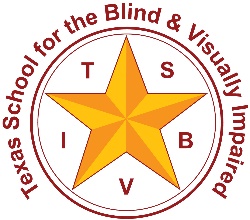 Outreach Programswww.tsbvi.edu | 512-454-8631| 1100 W. 45th St. | Austin, TX 78756Get to the point! Succinct Communication with Educational Teams at the Beginning of the School Year Facilitated by Emily Leeper- VI Educational Consultant, Outreach ProgramsMay 22, 2023AgendaDiscuss difficulties and issues with sharing information about your student to team members.Tips for creating a short but effective presentation for educational team members.Using an “Elevator Pitch” as another model for quick communication with team membersIt’s Prep Week!Slide contains detailed image of an eyeball You call a meeting with the student’s educational team to tell them all they need to know about her. (Arrow pointing to an image of a group of students in a lecture hall listening intently to the instructor.)But it doesn’t take very long before it turns into this. (Arrow pointing to an image of people staring intently at their phones.)Or maybe even this. (Arrow pointing to a clip of Charlie Brown and Peppermint Patty listening to a muffled teacher voice as Patty falls asleep.)So What Can You Do to Keep Them Awake and Engaged?Focus on key information about your student.Create an engaging presentation (like this one) with smiley face emojiDevelop an “elevator pitch”What Makes a Presentation Engaging?       Relative content: you need this information because…This kid is really cute! (Yes, she is but that’s not a reason why)She is on your class rosterShe has accommodations and services in her IEP that you need to know about.Presented in an Easy to Read Format =30-point font High contrast No more than 5 bullets per slideLike This Information on slide is in 30-point font, high contrast (yellow text on blue background) and has 3 bullet pointsMaria has a visual impairment that affects her visual acuity (clarity of vision)She uses large print materials for math (18-point font)She uses several tools to help her complete her work more efficiently And Like ThisInformation on slide is in 30-point font, high contrast (yellow text on blue background) and has 3 bullet pointsShe is sensitive to bright light so needs to sit with her back to windows.She has difficulty filling in class notes due to her vision impairment and will need a completed copy.She has good computer skills and prefers long reading passages in a digital format.Not Like ThisImage of an arrow pointing to the abstract of an academic research paper with dense textAvoid Jargon and “Alphabet Soup”Slide lists the following examples: COMS; TSVI; ECC; CCTV; DB; CVI with an image of a confused stick figure.Here’s a Not So Great ExampleAccording to her IEP, I see her 2 times per week.Most of the time I am working on ECC skills. Sometimes, I will work with her in the class.She has a CCTV and is learning to use it.I can show you how to make large print copies on the copier.I also have consultation time in the IEP per month.We can schedule a time before or after school for that.She has photophobia so she can’t be seated facing a window.I also see her for O&M 1 time per week.But, since we sometimes leave campus to practice outside, those lessons take longer so she will be late to math on those days.She is due for a new FVE, LMA, and O&M eval this year. I think her REED will be in November.Add Pertinent Images	Unusual response to light. Slide has images of an electronic video magnifier, a talking calculator, an example of ZoomText on a computer screen, and a long white cane.
Maybe Not So PertinentSlide contains an image of a detailed pie chart showing world wide data on the percentages of vision loss related to the type of eye conditions. Remember, Information About Services Is Also Relevant! Here’s an   Example.Slide contains a head shot photo of the facilitator and an image of a person walking with a white cane.Maria receives direct instruction from her Teacher of Students with Visual Impairment (me) 2 times per week. My instruction focuses on specific skills in areas impacted by her vision impairment. Maria also receives direct services from a Certified Orientation & Mobility Specialist (also me). Instruction focuses on the effective use of a white caneThe “Elevator Pitch”Slide contains an image of a woman holding an elevator door open with her arm.This a good option if you can’t give a presentation. The purpose is to provide information quickly to the student’s educational team.What is an Elevator Pitch?It’s a short speech (30-60 seconds!) used to convey information. Typically, it is used in business to persuade someone to buy a product or service. It can also be written out and sent via email.  Why an Elevator Pitch?This type of approach allows you to:Quickly convey key information about your student to busy and stressed out staff at the BOY.Speak one-on-one to staffBegin to establish working relationshipsExamples of Elevator Speeches- What to IncludeWho you are, what you do (Hello, I’m Emily Leeper and I am a Teacher of Students with Visual Impairments aka the VI Teacher)Why the listener may want to hear the speech (Kaitlin J. is a student in your 5th period science class who is blind.)What you have to offer (She is a braille reader who also uses an electronic braille device or a laptop with a screen reader to complete her work. My role is to support you in obtaining materials in braille or tactile formats, and adapting lesson activities with you as needed. I also work with Kaitlin directly and am on campus almost every day. Please don’t hesitate to reach out to me if you have any questions! Here’s my card.)CVI Version of Elevator SpeechWho you are, what you do  (Hello, I’m Emily Leeper and I am a Teacher of Students with Visual Impairments aka the VI Teacher) Why the listener may want to hear the speech (Carter B is a student in your class this year who has Cortical Vision Impairment (CVI), a brain-based visual processing impairment. His eyes see but his brain isn’t always able to make sense of what he sees)What you have to offer (My role is to support you in accommodating materials and activities so that Carter is able to access visual information in a meaningful way. I also work with him directly and will be on campus twice a week. Please don’t hesitate to reach out to me if you need any assistance. Here’s my card.)Now after that short and to the point speech, the staff may have many more questions for you. This is a good thing! Image of a smiley face thumbs up emoji.AdviceIf you are giving a presentation bring the “stuff”. Hands-on with devices/materials is always a good idea.Think carefully about blindfold and simulation activities.Bring a lot of business cards and give them to everybody!Questions? You can contact me at:Emily Leeper leepere@tsbvi.eduThank you!